	   Sunday, May 18, 2014	   Monday, May 19, 2014	   Tuesday, May 20, 2014	   Wednesday, May 21, 2014	   Thursday, May 22, 2014	   Friday, May 23, 2014	   Saturday, May 24, 20146:00AMHome Shopping  Shopping program.6:30AMHome Shopping  Shopping program.7:00AMTomorrow's World: Doomsday and Armageddon     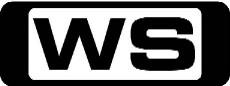 Religious program.PG7:30AMLeading The Way: There Is An 'I' In The 'I Am' Part 6    Religious program.PG8:00AMDavid Jeremiah: From Crisis to Consolidation    Religious ProgramPG8:30AMHome Shopping  Shopping program.9:00AMHome Shopping  Shopping program.9:30AMTime Of My Life: Against The Odds (R) 'CC'    Kerri-Anne joins Rosemary Arnold, Bob Brown, Tom Watson and John Bertrand to hear how their stories of taking on big challenges and fighting for the environment, women's and workers’ rights.PG10:00AMThe Hungry Sailors    Dick and James have arrived at Yarmouth on the Isle of Wight where they continue their voyage around Britain's coastline in search of great food and people. Starring DICK STRAWBRIDGE and JAMES STRAWBRIDGE.PG11:00AMThe Hook & The Cook: Warrnambool (R)    Paul puts his own spin on Surf & Turf, then the boys explore Warrnambool and travel the Great Ocean Road.PG11:30AMSpecial: The King And I - Behind The Scenes   Take a behind the scenes look at the new musical, The King And I starring Lisa McCune and Teddy Tahu Rhodes. PG 12:00PMLive Well 'CC'    Join Olympian Elka Whalan, Author Chloe Maxwell and Women's Health Editor Felicity Harley and our weekly guest specialists as they bring you everything you need to know about staying active, preventing illness and health and wellbeing.PG1:00PMThorney's Cooking Central    Thorney meets the godfather of Central Otago pinot, drives the most dangerous road in NZ for good wine and becomes the cleaner at a picturesque boutique vineyard.PG1:30PMLyndey Milan's Taste Of Australia: Orange Part 2 - The Food Express    Lyndey prepares a breakfast treat then boards a special train in Sydney, and as it winds its way across the plains to Orange interviews food producers on board.G2:00PM7TWO Carry On Movie: Carry On Abroad (R)    The Carry On crew face marital complications and misunderstandings when they visit a strange and unfinished Spanish resort. Starring KENNETH WILLIAMS, SIDNEY JAMES, CHARLES HAWTHREY, JUNE WHITFIELD and JOAN SIMS.PG4:10PMHome and Away Catch-Up (R) (HAW7-107-111) 'CC'   Miss Home and Away this week? Catch up on 7TWO!PG 6:30PMThe Border: Grandma Drug Mule    **NEW EPISODE**Join officers and agents of the Department of Homeland Security as they face tougher security that is pushing cartels to devise new strategies and move their traffic through the most extreme terrain.PG7:30PMThe Boat That Guy Built: A Nice Hot Shower    **NEW EPISODE**Guy decides to make a steam engine power the shower on board his narrowboat, Reckless. He also visits the factory of famous lavatory manufacturer Thomas Crapper to conduct a 'flush-off' between 19th- century loos.PG8:10PMMotorway Patrol: Delta Unit (R) 'CC'  Officers call in a tracker dog when a drunk driver flees the scene of a crash, and a tailgater has some brazen excuses for his behaviour.PG8:40PMEscape To The Country: Essex     **NEW EPISODE**Jules Hudson is in Essex, helping a couple of sisters find a quirky  home with a big character to match their own.G9:40PMEscape To The Country: Suffolk (R)     **DOUBLE EPISODE**Denise Nurse searches for the ideal home in the country for a couple who love long walks in the countryside.G10:40PMHomes Under The Hammer     **NEW EPISODE**The real-life drama of an auction and following the planning and building works which could transform buyers' property into a dream home.G12:00AM7TWO Late Movie: The Falcon Strikes Back (R) (B&W) (1943)    A criminal gang sets a trap for the Falcon, but their plan backfires and they struggle with the consequences. Starring TOM CONWAY, RITA CORDAY, HARRIET HILLIARD (NELSON), JANE RANDOLPH and EDGAR KENNEDY.PG  (V)1:30AM7TWO Late Movie: The Three Musketeers (R) (B&W) (1935)    Dumas' classic tale of dashing D'Artgnan who joined the French King's Musketeers. Starring WALTER ABEL, PAUL LUKAS, MARGOT GRAHAME, HEATHER ANGEL and IAN KEITH.G3:30AMTime Of My Life: Against The Odds (R) 'CC'    Kerri-Anne joins Rosemary Arnold, Bob Brown, Tom Watson and John Bertrand to hear how their stories of taking on big challenges and fighting for the environment, women's and workers’ rights.PG4:00AMThorney's Cooking Central    (R)Thorney meets the godfather of Central Otago pinot, drives the most dangerous road in NZ for good wine and becomes the cleaner at a picturesque boutique vineyard.PG4:30AMLive Well 'CC'    (R)Join Olympian Elka Whalan, Author Chloe Maxwell and Women's Health Editor Felicity Harley and our weekly guest specialists as they bring you everything you need to know about staying active, preventing illness and health and wellbeing.PG5:30AMLyndey Milan's Taste Of Australia: Orange Part 2 - The Food Express    (R)Lyndey prepares a breakfast treat then boards a special train in Sydney, and as it winds its way across the plains to Orange interviews food producers on board.G6:00AMHome Shopping  Shopping program.6:30AMHome Shopping  Home Shopping7:00AMThe Woodlies: Nuts Next Door (R) 'CC'    Follow the adventures of the friendly furry forest creatures who are nuttier than a squirrel's lunch and on a mission to protect their forest.C7:30AMIt's Academic 'CC'    Simon Reeve hosts all new episodes of the educational and entertaining show where schools compete to win cash and prizes.C8:00AMPipsqueaks: All About Noses & Mouth Music (R) 'CC'    Follow the adventures of four furry creatures called the Pipsqueaks, who live in a huge adventure playground. They sing, dance, laugh and learn.P8:30AMHarry's Practice (R) 'CC'    Join Dr Harry Cooper and Dr Katrina Warren for everything you need to know about animals.G9:00AMHome And Away - The Early Years (R) 'CC'  The war between Tug and Shane escalates into a food fight. Roxy admits she is attracted to Nick. Starring BRUCE ROBERTS, ALISTAIR MACDOUGALL and DIETER BRUMMER.G9:30AMShortland Street    (R)A fast-paced medical drama that centres around the lives and loves of the staff and their patients.PG10:00AMCoronation Street    (R)The story of everyday life in a small, tightly knit community in England.PG10:30AMLast Chance Surgery (R) 'CC'    Shannon is an outgoing 9 year old with a smile that would melt your heart. She's been fighting cancer all her short life.PG11:00AMDr Oz: The Revolutionary Cure For Pain (R) 'CC'    Dr. Oz investigates claims that magnets are changing the face of medicine.PG12:00PMHomicide: Life On The Street: White Lies (R)  Munch argues with the chief medical examiner when a murder case turns out not to be murder at all. Starring RICHARD BELZER, ANDRE BRAUGHER, REED DIAMOND, ISABELLA HOFMANN and CLARK JOHNSON.M1:00PMCity Homicide: Stolen Sweets (R) 'CC'    A young man falls from an apartment balcony. His death leads Homicide to a new age religious Pastor and a prestigious law firm. Starring SHANE BOURNE, DANIEL MACPHERSON, AARON PEDERSEN, NADINE GARNER and DAMIEN RICHARDSON.M  (V,S)2:00PMBlue Heelers: Down To Earth (R) 'CC'    Kelly thinks Joss has lost his nerve when he fails to bail her out during two police incidents. Starring JOHN WOOD, MARTIN SACKS, JULIE NIHILL, DITCH DAVEY and SIMONE MCAULLAY.M  (V)3:00PMHeartbeat: The Frighteners (R) 'CC'  Greengrass complains to Nick that he has been shot at by a local landowner, but Nick finds that he too has been complained about. Starring NICK BERRY, NIAMH CUSACK, DEREK FOWLDS, FRANK MIDDLEMASS and BILL MAYNARD.PG4:00PMKingswood Country: The Royal Visit (R)  Thel enters a Celebrity Recipe Contest and Ted's meddling turns the occasion into a disaster. Starring ROSS HIGGINS, JUDI FARR, LAUREL MC GOWAN, LEX MARINOS and PETER FISHER.PG4:30PMCoronation Street    The story of everyday life in a small, tightly knit community in England.PG5:00PMShortland Street    A fast-paced medical drama that centres around the lives and loves of the staff and their patients.PG5:30PMHomes Under The Hammer (R)    Martin and Lucy visit a property in London, a house in Kent and a farmhouse in Cheshire.G6:30PMBargain Hunt: Derby 6 (R)    David Barby and Nick Hall help two teams search for antiques at Derby University, and Tim Wonnacott learns about potter Josiah Wedgwood.G7:30PMBritain's Greatest Machines: 1950's: A New World Order (R)    With Britain striving to be a world design leader, some iconic machines stem from the 1950s, including the Routemaster bus and the Land Rover.PG8:30PMFoyle's War: Enemy Fire (R) 'CC' Foyle investigates a suspicious death at a famous clinic specialising in treating men with severe burns from the Royal Air Force, uncovering a web of adultery and sabotage. Starring MICHAEL KITCHEN, HONEYSUCKLE WEEKS, ANTHONY HOWELL, JULIAN OVENDEN and JOHN WOOD.M (V)10:45PMJonathan Creek: The Three Gamblers (R) 'CC'  A man of evil is 'disposed' of with the help of six bullets, but has his corpse come back to life with revenge on its mind? Starring ALAN DAVIES and CAROLINE QUENTIN.M  (V)11:45PMGreat SAS Missions: Retaking The Falklands  When the British Task Force sailed to take back the Falkand Islands from Argentine occupation, two squadrons of the SAS went with it.PG12:30AMAustralia's Wild Secrets: Nature's Killers (R)  Discover the mysteries of the rainforest and the mangrove swamp to the newly- created coral islands, the crystal clear glory of the Great Barrier Reef and the thundering power of wild river rapids.G1:00AMHarry's Practice (R) 'CC'    Join Dr Harry Cooper and Dr Katrina Warren for everything you need to know about animals.G1:30AMKingswood Country: The Royal Visit (R)  Thel enters a Celebrity Recipe Contest and Ted's meddling turns the occasion into a disaster. Starring ROSS HIGGINS, JUDI FARR, LAUREL MC GOWAN, LEX MARINOS and PETER FISHER.PG2:00AMDr Oz: The Revolutionary Cure For Pain (R) 'CC'    Dr. Oz investigates claims that magnets are changing the face of medicine.PG3:00AMHomicide: Life On The Street: White Lies (R)  Munch argues with the chief medical examiner when a murder case turns out not to be murder at all. Starring RICHARD BELZER, ANDRE BRAUGHER, REED DIAMOND, ISABELLA HOFMANN and CLARK JOHNSON.M4:00AMBargain Hunt: Derby 6 (R)    David Barby and Nick Hall help two teams search for antiques at Derby University, and Tim Wonnacott learns about potter Josiah Wedgwood.G5:00AMHomes Under The Hammer (R)    Martin and Lucy visit a property in London, a house in Kent and a farmhouse in Cheshire.G6:00AMHome Shopping  Shopping program.6:30AMHome Shopping  Home Shopping7:00AMThe Woodlies: Nutcracker (R) 'CC'    Follow the adventures of the friendly furry forest creatures who are nuttier than a squirrel's lunch and on a mission to protect their forest.C7:30AMIt's Academic 'CC'    Simon Reeve hosts all new episodes of the educational and entertaining show where schools compete to win cash and prizes.C8:00AMPipsqueaks: Machines At Home & Farm Animals (R) 'CC'    Follow the adventures of four furry creatures called the Pipsqueaks, who live in a huge adventure playground. They sing, dance, laugh and learn.P8:30AMHarry's Practice: Baby Animals Special (R) 'CC'    DR KATRINA WARREN shares the birth of Milly's burmilla kittens in the lounge room of her Sydney home. DR HARRY COOPER examines Zeek, a six-week-old boxer with eating problems, finds a home for some lost ducklings and visits an injured lamb called Milo.G9:00AMHome And Away - The Early Years (R) 'CC'  Blake discovers he's double booked the surf club for the big dance. Tug swears to get even with Shane. Starring ALISTAIR MACDOUGALL and DIETER BRUMMER.G9:30AMShortland Street    (R)A fast-paced medical drama that centres around the lives and loves of the staff and their patients.PG10:00AMCoronation Street    (R)The story of everyday life in a small, tightly knit community in England.PG10:30AMLast Chance Surgery (R) 'CC'    We meet Kate who has recently survived cancer only to now face surgery to repair the damage that the treatment has done to her heart.PG11:00AMDr Oz: Joel Osteen: Power Of Prayer For Medical Miracles (R) 'CC'    Pastor Joel Osteen sits down with Dr. Oz to discuss the line between faith and medicine.PG  (A)12:00PMHomicide: Life On The Street: The Heart Of Saturday Night (R)  The surviving members of three murders are in a support group where they discuss their feelings of loss while the homicide squad investigates. Starring RICHARD BELZER, ANDRE BRAUGHER, REED DIAMOND, ISABELLA HOFMANN and CLARK JOHNSON.M1:00PMCity Homicide: The Forgotten (R) 'CC'    When a homeless man is bludgeoned to death, Homicide is faced with piecing together a life lived on the fringes. Guest starring ALEXANDRA SCHEPISI and MATT HETHERINGTON. Starring SHANE BOURNE, DANIEL MACPHERSON, AARON PEDERSEN, NADINE GARNER and DAMIEN RICHARDSON.M  (V)2:00PMBlue Heelers: Moonlighting (R) 'CC'    To pay off his gambling debts, Joss takes a night job driving a cab.  His first big fare is a charismatic high roller who offers Joss a fast and illegal way to make money. Starring JOHN WOOD, MARTIN SACKS, JULIE NIHILL, DITCH DAVEY and SIMONE MCAULLAY.M  (V,D)3:00PMHeartbeat: Father's Day (R) 'CC'  Nick is patrolling the village one night when he goes to investigate a light in the churchyard and sees that a grave has been opened. Starring NICK BERRY, NIAMH CUSACK, DEREK FOWLDS, FRANK MIDDLEMASS and BILL MAYNARD.PG4:00PMKingswood Country: Police Release Me (R)  When Craig is mistakenly arrested at a demonstration, Ted's determination to clear the good name of Bullpitt lands him in gaol. Starring ROSS HIGGINS, JUDI FARR, LAUREL MC GOWAN, LEX MARINOS and PETER FISHER.PG4:30PMCoronation Street    The story of everyday life in a small, tightly knit community in England.PG5:00PMShortland Street    A fast-paced medical drama that centres around the lives and loves of the staff and their patients.PG5:30PMHomes Under The Hammer (R)    Martin & Lucy visit a flat in Stoke-on-Trent and house in Lincoln with an unusual layout.G6:30PMBargain Hunt: Anglesey 14 (R)    Two couples search for antiques in North Wales while Tim Wonnacott examines a painting on a monumental scale.G7:30PMWhen Weather Changed History: Super Outbreak     **NEW EPISODE** **FINAL**Tornadoes are the ugly flipside of summer in parts of the US. They are expected and they come every year. But never like in 1974. Witness how over a 17-hour span, 148 tornadoes ripped through a vast section of the US Midwest and South.PG8:30PMAir Crash Investigations: Cold Case (R) 'CC'     **DOUBLE EPISODE**A passenger plane struggles to get airborne and crashes violently into the woods, killing 24 people. But who or what is to blame?PG9:30PMAir Crash Investigations: Queens Catastrophe 'CC'     **NEW EPISODE**When American Airlines Flight 587 crashed into Queens, New York after 9/11, it was considered an act of terror - until evidence proved otherwise.PG10:40PMSeconds From Disaster: Fire On The Star (R) 'CC'    Investigators trawl the burnt out ferry 'Scandinavian Star' to piece together the events of that fatal trip and discover how the 158 people on board lost their lives.PG11:45PMWhen Weather Changed History: Battle of the Bulge (R)    Witness Adolph Hitler and the Nazis as they use cloud cover, snow and fog and one of Europe's coldest ever winters to test the tenacity and determination of the American soldier, changing the course of the battle and of history.PG  (V)12:50AMHarry's Practice: Baby Animals Special (R) 'CC'    DR KATRINA WARREN shares the birth of Milly's burmilla kittens in the lounge room of her Sydney home. DR HARRY COOPER examines Zeek, a six-week-old boxer with eating problems, finds a home for some lost ducklings and visits an injured lamb called Milo.G1:30AMKingswood Country: Police Release Me (R)  When Craig is mistakenly arrested at a demonstration, Ted's determination to clear the good name of Bullpitt lands him in gaol. Starring ROSS HIGGINS, JUDI FARR, LAUREL MC GOWAN, LEX MARINOS and PETER FISHER.PG2:00AMDr Oz: Joel Osteen: Power Of Prayer For Medical Miracles (R) 'CC'    Pastor Joel Osteen sits down with Dr. Oz to discuss the line between faith and medicine.PG  (A)3:00AMHomicide: Life On The Street: The Heart Of Saturday Night (R)  The surviving members of three murders are in a support group where they discuss their feelings of loss while the homicide squad investigates. Starring RICHARD BELZER, ANDRE BRAUGHER, REED DIAMOND, ISABELLA HOFMANN and CLARK JOHNSON.M4:00AMBargain Hunt: Anglesey 14 (R)    Two couples search for antiques in North Wales while Tim Wonnacott examines a painting on a monumental scale.G5:00AMHomes Under The Hammer (R)    Martin & Lucy visit a flat in Stoke-on-Trent and house in Lincoln with an unusual layout.G6:00AMHome Shopping  Shopping program.6:30AMHome Shopping  Home Shopping7:00AMThe Woodlies: The Staff Of Dreams (R) 'CC'    Follow the adventures of the friendly furry forest creatures who are nuttier than a squirrel's lunch and on a mission to protect their forest.C7:30AMIt's Academic 'CC'    Simon Reeve hosts all new episodes of the educational and entertaining show where schools compete to win cash and prizes.C8:00AMPipsqueaks: Holidays & Rocket Ships (R) 'CC'    Follow the adventures of four furry creatures called the Pipsqueaks, who live in a huge adventure playground. They sing, dance, laugh and learn.P8:30AMHarry's Practice (R) 'CC'    Join Dr Harry Cooper and Dr Katrina Warren for everything you need to know about animals.G9:00AMHome And Away - The Early Years (R) 'CC'  Blake is railroaded into a blind date. Nick takes a step down in Roxy's estimation. Starring BRUCE ROBERTS and ALISTAIR MACDOUGALL.G9:30AMShortland Street    (R)A fast-paced medical drama that centres around the lives and loves of the staff and their patients.PG10:00AMCoronation Street    (R)The story of everyday life in a small, tightly knit community in England.PG10:30AMLast Chance Surgery (R) 'CC'    We meet newborn baby, William, who has just been diagnosed with a rare Congenital Heart condition and needs open heart surgery to save his life.PG11:00AMDr Oz: Biggest Makeover Show Ever: Our Most Amazing Health (R) 'CC'    Dr. Oz rings in his 400th show by celebrating some of his most incredible and inspirational guests.PG12:00PMHomicide: Life On The Street: The True Test (R)  Kellerman awaits indictment on bribery charges and Pembleton takes a firearms test, anxiously awaiting the results. Starring RICHARD BELZER, ANDRE BRAUGHER, REED DIAMOND, ISABELLA HOFMANN and CLARK JOHNSON.M1:00PMCity Homicide: A Green Light (R) 'CC'    When one of the Homicide team is brutally assaulted, it is up to Homicide to work out who is responsible before they return to finish the job. Starring SHANE BOURNE, DANIEL MACPHERSON, AARON PEDERSEN, NADINE GARNER and DAMIEN RICHARDSON.M  (V)2:00PMBlue Heelers: One Day More - Part 1 (R) 'CC'    Senior Sgt Tom Croydon should be looking after his own health and renewing ties with his estranged family but he's distracted when disgraced former Constable Cooper returns to Mount Thomas. Starring Special guest star DAMIAN WALSHE-HOWLING. Starring JOHN WOOD, MARTIN SACKS, JULIE NIHILL, DITCH DAVEY and SIMONE MCAULLAY.M  (V)3:00PMHeartbeat: Endangered Species (R) 'CC'  A mentally challenged man runs into the pub yelling that his mother has been run over. The next day, however, he denies seeing it. Starring NICK BERRY, NIAMH CUSACK, DEREK FOWLDS, FRANK MIDDLEMASS and BILL MAYNARD.PG4:00PMKingswood Country: Divorce Bullpitt Style (R)  In trying to solve the marital problems of Uncle Bob and Auntie Merle, Ted and Thel create an embarrassing situation for themselves. Starring ROSS HIGGINS, JUDI FARR, LAUREL MC GOWAN, LEX MARINOS and PETER FISHER.PG4:30PMCoronation Street    The story of everyday life in a small, tightly knit community in England.PG5:00PMShortland Street    A fast-paced medical drama that centres around the lives and loves of the staff and their patients.PG5:30PMHomes Under The Hammer (R)    Martin & Lucy visit an old mill in Derby, a house in Middlesex and a maisonette in Clydbank.G6:30PMBargain Hunt: Builth Wells (R)    Teams search for valuable items in Builth Wells and Tim Wonnacott visits the Lady Lever Art Gallery.G7:30PMThe Indian Doctor: Trapped 'CC'     **NEW EPISODE**Prem, Emlyn and Owen are trapped deep underground following the accident at the mine. Meanwhile, an unknowing Kamini is left to deal with the patients in the surgery and with an AWOL Dan. Starring SANJEEV BHASKAR, AYESHA DHARKER, IFAN HUW DAFYDD, MALI HARRIES and JACOB OAKLEY.PG8:30PMEndeavour: Trove 'CC'     **PREMIERE**A baffling suicide, an anguished father searching for his daughter and the robbery of Anglo Saxon treasures tax DC Endeavour Morse's faltering intellect, as he returns to Oxford City Police. Starring SHAUN EVANS, ROGER ALLAM, FAITH ELIZABETH, JESSICA ELLERBY and RICHARD HERDMAN.M10:30PMBramwell (R)  Eleanor is flattered by the attentions of Dr Samuel Hunter but when his housekeeper suddenly dies, she discovers that he has some dark secrets and might not appear all he seems. Starring JEMMA REDGRAVE, RUTH SHEEN, DAVID CALDER, KEVIN MCMONAGLE and KEELEY GAINEY.M  (V,A)11:40PMThe Bill (R) 'CC'    Des receives a series of text messages threatening to expose his lie, and decides to confront Jeff Simpson over his involvement. Starring SCOTT NEAL, PAUL USHER, JEFF STEWART and MARK WINGETT.M1:00AMHomicide: Life On The Street: The True Test (R)  Kellerman awaits indictment on bribery charges and Pembleton takes a firearms test, anxiously awaiting the results. Starring RICHARD BELZER, ANDRE BRAUGHER, REED DIAMOND, ISABELLA HOFMANN and CLARK JOHNSON.M2:00AMHome Shopping  Shopping program.2:30AMHome Shopping  Shopping program.3:00AMHome Shopping  Shopping program.3:30AMSons And Daughters (R) 'CC'  Gordon is horrified to realise that Charlie has plans to develop their relationship.G4:00AMBargain Hunt: Builth Wells (R)    Teams search for valuable items in Builth Wells and Tim Wonnacott visits the Lady Lever Art Gallery.G5:00AMHomes Under The Hammer (R)    Martin & Lucy visit an old mill in Derby, a house in Middlesex and a maisonette in Clydbank.G6:00AMHome Shopping  Shopping program.6:30AMHome Shopping  Home Shopping7:00AMThe Woodlies: The Chicken And The Egg (R) 'CC'    Follow the adventures of the friendly furry forest creatures who are nuttier than a squirrel's lunch and trying to protect their forest. When SevenPoints adopts an egg, he has no idea what's in store for him.C7:30AMIt's Academic 'CC'    Simon Reeve hosts all new episodes of the educational and entertaining show where schools compete to win cash and prizes.C8:00AMPipsqueaks: Cubby House & Being Loud (R) 'CC'    Follow the adventures of four furry creatures called the Pipsqueaks, who live in a huge adventure playground. They sing, dance, laugh and learn.P8:30AMHarry's Practice (R) 'CC'    Dr Harry surprises a Policeman with a very cranky cat, while Dr Katrina shows how to turn your dog into the perfect canine host at parties.G9:00AMHome And Away - The Early Years (R) 'CC'  Damien's efforts to impress Michael go terribly wrong. Ailsa is convinced that Sophie is headed for a breakdown. Starring DENNIS COARD, JUDY NUNN, ALISTAIR MACDOUGALL and MATT DORAN.G9:30AMShortland Street    (R)A fast-paced medical drama that centres around the lives and loves of the staff and their patients.PG10:00AMCoronation Street    (R)The story of everyday life in a small, tightly knit community in England.PG10:30AMLast Chance Surgery (R) 'CC'    Merryl is a mum, a grandmother and loving wife, but she has Chordoma, a very rare cancer and has only months to live.PG11:00AMDr Oz: Nurses' Secrets That Can Save Your Life (R) 'CC'    Nurses tell all: they share top secret medical advice that could help save your life.PG12:00PMHomicide: Life On The Street: Control (R)  Pembleton's first case since his stroke finds him working with Bayliss on a murder case involving the slaying of a divorced woman and her two children. Starring RICHARD BELZER, ANDRE BRAUGHER, REED DIAMOND, ISABELLA HOFMANN and CLARK JOHNSON.M1:00PMCity Homicide: House Of Horrors (R) 'CC'    A lecturer and his student lover skip town, but later his body is found in a suburban cellar. Was this a murder of passion? Starring SHANE BOURNE, NADINE GARNER, DANIEL MACPHERSON, AARON PEDERSEN and DAMIEN RICHARDSON.M  (V)2:00PMBlue Heelers: One Day More - Part 2 (R) 'CC'    Senior Sgt Tom Croydon should be looking after his own health and renewing ties with his estranged family but he's distracted when disgraced former Constable Adam Cooper returns to Mount Thomas. Starring JOHN WOOD, MARTIN SACKS, JULIE NIHILL, DITCH DAVEY and SIMONE MCAULLAY.M  (V)3:00PMHeartbeat: An American In Aidensfield (R) 'CC'  An American, riding his bike into Aidensfield, swerves to avoid hitting sheep on the road and ends up in Kate's surgery. Starring NICK BERRY, NIAMH CUSACK, DEREK FOWLDS, FRANK MIDDLEMASS and BILL MAYNARD.PG4:00PMKingswood Country: There's No Place Like Rome (R)  Ted refuses to go to Rome with Thel. However, when he considers the alternative of staying home with Bruno's father, Rome starts to have a certain appeal. Starring ROSS HIGGINS, JUDI FARR, LAUREL MC GOWAN, LEX MARINOS and PETER FISHER.PG4:30PMCoronation Street    The story of everyday life in a small, tightly knit community in England.PG5:00PMShortland Street    A fast-paced medical drama that centres around the lives and loves of the staff and their patients.PG5:30PMHomes Under The Hammer (R)    Martin & Lucy visit a bungalow in Manchester, a property in Kent and twin houses in Cornwall.G6:30PMBargain Hunt: Derby 8 (R)    Teams search for antiques at Derby University while Tim Wonnacott examines a set of vases at Rode Hall in Cheshire.G7:30PMThe Amazing Race: All-Stars 'CC'     **FINAL** **NEW EPISODE**The new season, which marks the 24th race around the world, will feature some of the series' most memorable duos. Eleven all-star teams return for another chance to win $1 million.PG8:30PM7TWO Thursday Movie: Sleepy Hollow (R) 'CC' (1999)    Johnny Depp stars as police inspector Ichabod Crane, who is sent to Sleepy Hollow to investigate three murder cases involving supernatural legend, the 'headless horseman'. Starring JOHNNY DEPP, CHRISTINA RICCI, MIRANDA RICHARDSON, MICHAEL GAMBON and CASPER VAN DIEN.M10:40PM7TWO Thursday Movie: Derailed (R) (2002)  A NATO operative battles an international squad of terrorists on a train carrying a deadly virus. Starring JEAN-CLAUDE VAN DAMME, LAURA HARING, THOMAS ARANA, SUSAN GIBNEY and LUCY JENNER.M  (V,L)12:30AMHarry's Practice (R) 'CC'    Dr Harry surprises a Policeman with a very cranky cat, while Dr Katrina shows how to turn your dog into the perfect canine host at parties.G1:00AMKingswood Country: There's No Place Like Rome (R)  Ted refuses to go to Rome with Thel. However, when he considers the alternative of staying home with Bruno's father, Rome starts to have a certain appeal. Starring ROSS HIGGINS, JUDI FARR, LAUREL MC GOWAN, LEX MARINOS and PETER FISHER.PG1:30AMDr Oz: Nurses' Secrets That Can Save Your Life (R) 'CC'    Nurses tell all: they share top secret medical advice that could help save your life.PG2:30AMHomicide: Life On The Street: Control (R)  Pembleton's first case since his stroke finds him working with Bayliss on a murder case involving the slaying of a divorced woman and her two children. Starring RICHARD BELZER, ANDRE BRAUGHER, REED DIAMOND, ISABELLA HOFMANN and CLARK JOHNSON.M3:30AMBargain Hunt: Derby 8 (R)    Teams search for antiques at Derby University while Tim Wonnacott examines a set of vases at Rode Hall in Cheshire.G4:30AMHomes Under The Hammer (R)    Martin & Lucy visit a bungalow in Manchester, a property in Kent and twin houses in Cornwall.G5:30AMHome Shopping  Home Shopping6:00AMHome Shopping  Shopping program.6:30AMHome Shopping  Home Shopping7:00AMThe Woodlies: Four's A Crowd (R) 'CC'    Follow the adventures of the friendly furry forest creatures who are nuttier than a squirrel's lunch and on a mission to protect their forest.C7:30AMIt's Academic 'CC'    Simon Reeve hosts all new episodes of the educational and entertaining show where schools compete to win cash and prizes.C8:00AMPipsqueaks: Pets & Sleep Routines (R) 'CC'    Follow the adventures of four furry creatures called the Pipsqueaks, who live in a huge adventure playground. They sing, dance, laugh and learn.P8:30AMHarry's Practice (R) 'CC'    Dr Katrina puts the larger breeds through their paces in the Big Dog Challenge and Dr Harry visits a terrier with a fanatical fear of flea drops.G9:00AMHome And Away - The Early Years (R) 'CC'  Sophie makes a shock announcement about her baby. Tug finds the perfect revenge against Shane. Starring ALISTAIR MACDOUGALL and DIETER BRUMMER.G9:30AMShortland Street    (R)A fast-paced medical drama that centres around the lives and loves of the staff and their patients.PG10:00AMCoronation Street    (R)The story of everyday life in a small, tightly knit community in England.PG10:30AMLast Chance Surgery (R) 'CC'    Meet Shirley, who now has fresh hope of walking again with a brand new first in Australia - a surgically implanted prosthetic leg.PG11:00AMDr Oz: Is Your Fat Causing Cancer? (R) 'CC'    New studies show a clear connection between obesity and cancer. Learn the five types of cancer that are clearly linked to obesity and what you can do to protect yourself.PG12:00PMHomicide: Life On The Street: Blood Wedding (R)  Danvers' fiancée is murdered while trying on her wedding dress in a bridal boutique and Pembleton is assigned to the case. Starring RICHARD BELZER, ANDRE BRAUGHER, REED DIAMOND, ISABELLA HOFMANN and CLARK JOHNSON.M1:00PMCity Homicide: The Cutting Edge (R) 'CC'    An investigator is strangled, and when his body is found, his paperwork has gone missing. What did he uncover before he was attacked? Starring SHANE BOURNE, NADINE GARNER, DANIEL MACPHERSON, AARON PEDERSEN and DAMIEN RICHARDSON.M  (V)2:00PMAll Saints: Body & Soul (R) 'CC'  Return to the beginning of Australia's favourite medical drama, we meet the people with the day to day responsibilities at this major public hospital - the men and women of the nursing staff. Starring GEORGIE PARKER, JUDITH MCGRATH, JEREMY CUMPSTON, LIBBY TANNER and MARTIN LYNES.PG3:00PMHeartbeat: Bringing It All Back Home (R) 'CC'  Nick's beat is extended to the outskirts of Whitby and Gina receives an offer to perform at a club. Starring NICK BERRY, NIAMH CUSACK, DEREK FOWLDS, FRANK MIDDLEMASS and BILL MAYNARD.PG4:00PMKingswood Country: Boom Boom Bullpitt (R)  When the Bullpitt house is placed under quarantine, Ted uses the enforced rest to practice an act for his army reunion. Starring ROSS HIGGINS, JUDI FARR, LAUREL MC GOWAN, LEX MARINOS and PETER FISHER.PG4:30PMCoronation Street    The story of everyday life in a small, tightly knit community in England.PG5:00PMShortland Street    A fast-paced medical drama that centres around the lives and loves of the staff and their patients.PG5:30PMHomes Under The Hammer (R)    Martin & Lucy visit a house in Kent, a property in Luton and a four-bed terrace in Plymouth.G6:30PMBargain Hunt: Corby 9 (R)    Tim Wonnacott presents a masterclass in Sheffield plate while teams search for antiques in Corby, Northamptonshire.G7:30PMBetter Homes And Gardens 'CC'    Details TBA.G8:30PMEscape To The Country: Cumbria     **NEW EPISODE**Denise Nurse heads to Cumbria to help a couple move back to their homeland but can she meet their grand aspirations?G9:30PMAustralia's Best Houses     **NEW EPISODE**Take a look inside some of the most innovative and stunning homes in Australia and meet the professionals who create them.PG10:00PMSecret Location: Teresa & Fiona     **NEW EPISODE**Teresa Barron has fallen hard for Otley in Yorkshire. But that gives her a tiny search area that can't accommodate her hefty wish-list. Can Sunita open her eyes to other areas?PG11:00PMCowboy Builders: Bath     **NEW EPISODE**Tonight, the team comes to the aid of a single mother. Dominic tracks down the builder who ruined their cottage while Melinda tries to repair the property, which has been left as an unfinished shell.PG12:00AMDownsize Me: Lisa Whittle (R)  Can Damian and Lee-Anne return a mum and former beauty queen to her glory days on the catwalk in only 8 weeks?PG1:00AMKingswood Country: Boom Boom Bullpitt (R)  When the Bullpitt house is placed under quarantine, Ted uses the enforced rest to practice an act for his army reunion. Starring ROSS HIGGINS, JUDI FARR, LAUREL MC GOWAN, LEX MARINOS and PETER FISHER.PG1:30AMDr Oz: Is Your Fat Causing Cancer? (R) 'CC'    New studies show a clear connection between obesity and cancer. Learn the five types of cancer that are clearly linked to obesity and what you can do to protect yourself.PG2:30AMHomicide: Life On The Street: Blood Wedding (R)  Danvers' fiancee is murdered while trying on her wedding dress in a bridal boutique and Pembleton is assigned to the case. Starring RICHARD BELZER, ANDRE BRAUGHER, REED DIAMOND, ISABELLA HOFMANN and CLARK JOHNSON.M3:30AMBargain Hunt: Corby 9 (R)    Tim Wonnacott presents a masterclass in Sheffield plate while teams search for antiques in Corby, Northamptonshire.G4:30AMHomes Under The Hammer (R)    Martin & Lucy visit a house in Kent, a property in Luton and a four-bed terrace in Plymouth.G5:30AMHome Shopping  Home Shopping6:00AMHome Shopping  Shopping program.6:30AMHome Shopping  Shopping program.7:00AMSaturday Disney 'CC'    Great fun and entertainment including your favourite Disney shows Austin and Ally, Shake It Up and Phineas & Ferb. Hosted by CANDICE DIXON, NATHAN MORGAN and TEIGAN NASH.G9:00AMGood Luck Charlie: Alley Oops (R) 'CC'    Mary Lou Wentz wins an audition to sing the national anthem at a Denver Nuggets basketball game, but Teddy is forced to take her place when Mrs. Wentz gets stage fright at the last minute. Starring BRIDGIT MENDLER, LEIGH-ALLYN BAKER, BRADLEY STEVEN PERRY, ERIC ALLAN KRAMER and JASON DOLLEY.G9:30AMPhineas And Ferb: Love At First Byte / One Good Turn (R) 'CC'    There is no such thing as an ordinary summer's day, as step-brothers Phineas and Ferb take their dreams to extremes.G10:00AMHome Shopping  Shopping program.10:30AMHome Shopping  Shopping program.11:00AMHairy Bikers' USA: Roasted River Rat (R)    Rolling into the muggy swamplands of southern Louisiana, the bikers set out to turn a pest problem into a delicious dish.PG11:30AMCoxy's Big Break: Great Outdoors (R)    Whether you prefer golf, splashing in the port, enjoying a delicious BBQ or experiencing innovative art, the Coxy's gang is ready to show you some of our best outdoor activities.G12:00PMGreat South East  (R)Explore leisure and recreation in South East Queensland.G12:30PMCreek To Coast   (R) Queensland's ultimate outdoor adventure show, featuring the very latest in camping, cruising, fishing and four-wheel-driving. Hosted by Paul BurtG1:00PMQueensland Weekender 'CC'    (R)Dean Miller and his team cover the length and breadth of Queensland with great suggestions for weekends, short breaks and holidays.G1:30PMSydney Weekender 'CC'    (R)Mike Whitney has your weekend covered with food, accommodation, travel and entertainment in and around Sydney.G2:00PMSA Life    (R)The very best of South Australian tourism and lifestyle, including food, entertainment, adventurous activities plus many more attractions.G2:30PM7TWO Saturday Movie Matinee: Porridge (R) (1989)    When a lacklustre show business soccer team play the inmates of Slade Prison, habitual prisoner Norman Fletcher and his young cellmate Lennie Godber find themselves unexpectedly free. Starring RONNIE BARKER, RICHARD BECKINSALE, FULTON MACKAY, BRIAN WILDE and PETER VAUGHAN.PG  (S)4:15PMThe Great Australian Doorstep: Eastern Canada / Ayers Rock    Further along the St Lawrence River Sheree finds Montreal and Ottawa including the world famous Notre Dame Basilica while Pete visits Australia's most prized asset - Ayers Rock.PG4:45PMTravel Oz: Afghan Willie (R) 'CC'    Join Greg Grainger as he explores the most breathtaking scenery, unique cultures and amazing wildlife around Australia.PG5:30PMTravel Oz: Blue Mountains Magic Festival (R) 'CC'    Join Greg Grainger as he explores the most breathtaking scenery, unique cultures and amazing wildlife around Australia.PG6:30PMRobin Hood: Turk Flu     **NEW EPISODE**The Nottingham Fair begins, bringing with it the lure of the silver arrow competition. But, Robin must first deal with the Sheriff's move to buy Saracen slave labour for his lethal mine. Starring JONAS ARMSTRONG, LUCY GRIFFITHS, SAM TROUGHTON, GORDON KENNEDY and HARRY LLOYD.PG  (V,A)7:30PMOnce Upon A Time: Bleeding Through 'CC'     **NEW EPISODE**After Zelena steals Regina's heart, Regina casts a spell so that she can speak across the realms to her dead mother, Cora, to discover the truth about why she abandoned Zelena. Starring GINNIFER GOODWIN, JENNIFER MORRISON, LANA PARRILLA, JOSH DALLAS and EMILIE DE RAVIN.PG8:30PM7TWO Saturday Movie: Reality Bites (R) (1994)    Four recent graduates discover how difficult it is to find a decent job and true love after college. Starring WINONA RYDER, RENEE ZELLWEGER, BEN STILLER, ETHAN HAWKE and JANEANE GAROFALO.M  (D)10:40PMThe Border: Dangerous Divide (R)    **FINAL**Officers and agents of US Customs and Border Protection work 24/7 to patrol the border between San Diego, California  and the Mexican City of Tijuana.PG11:40PMWorld War II: The Lost Films: Hard Way Back (R)    America has joined England in the fight against the Axis, but is undecided as to how to proceed.M  (V)12:45AM7TWO Late Movie: Sealed Cargo (R) (B&W) (1951)    A fishing vessel rescues a captain who claims abandonment by his crew. Starring DANA ANDREWS, CLAUDE RAINS, CARLA BALENDA and PHILIP DORN.PG  (V)2:40AM7TWO Late Movie: The Saint Strikes Back (R) (B&W) (1939)    The Saint helps the daughter of a police inspector clear her father's name and catch the thieves who framed him. Starring GEORGE SANDERS, WENDY BARRIE, BARRY FITZGERALD, JONATHAN HALE and JEROME COWAN.PG  (V)4:00AMHairy Bikers' USA: Roasted River Rat (R)    Rolling into the muggy swamplands of southern Louisiana, the bikers set out to turn a pest problem into a delicious dish.PG4:30AMTravel Oz: Afghan Willie (R) 'CC'    Join Greg Grainger as he explores the most breathtaking scenery, unique cultures and amazing wildlife around Australia.PG5:15AMTravel Oz: Blue Mountains Magic Festival (R) 'CC'    Join Greg Grainger as he explores the most breathtaking scenery, unique cultures and amazing wildlife around Australia.PG